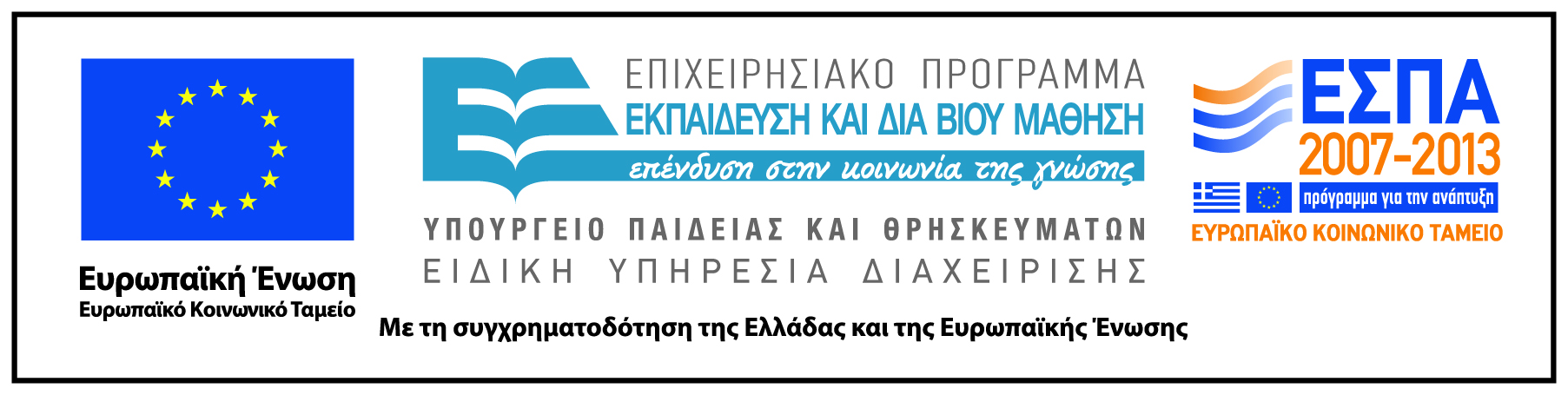 ΠΕΡΙΛΗΨΗ ΔΙΑΚΗΡΥΞΗΣ Ε.Π. «ΕΚΠΑΙΔΕΥΣΗ ΚΑΙ ΔΙΑ ΒΙΟΥ ΜΑΘΗΣΗ» Αριθ. Πρωτ.: 4841Ημερομηνία: 11/12/2014ΠΡΟΧΕΙΡΟΣ ΔΙΑΓΩΝΙΣΜΟΣ ΜΕ ΚΡΙΤΗΡΙΟ ΤΗ ΣΥΜΦΕΡΟΤΕΡΗ ΟΙΚΟΝΟΜΙΚΗ ΠΡΟΣΦΟΡΑΗ Εθνική Συνομοσπονδία Ατόμων με Αναπηρία (Ε.Σ.Α.μεΑ), ενεργώντας ως Αναθέτουσα Αρχή, προκηρύσσει πρόχειρο διαγωνισμό για το υποέργο 18 «ΕΞΩΤΕΡΙΚΗ ΑΞΙΟΛΟΓΗΣΗ» της Πράξης ΠΡΟΓΡΑΜΜΑΤΑ ΔΙΑ ΒΙΟΥ ΕΚΠΑΙΔΕΥΣΗΣ ΓΙΑ ΤΗΝ ΑΝΑΠΗΡΙΑ - ΑΠ 7 με κωδ. ΟΠΣ 277710, ΠΡΟΓΡΑΜΜΑΤΑ ΔΙΑ ΒΙΟΥ ΕΚΠΑΙΔΕΥΣΗΣ ΓΙΑ ΤΗΝ ΑΝΑΠΗΡΙΑ - ΑΠ 8 με κωδ. ΟΠΣ 277711 και ΠΡΟΓΡΑΜΜΑΤΑ ΔΙΑ ΒΙΟΥ ΕΚΠΑΙΔΕΥΣΗΣ ΓΙΑ ΤΗΝ ΑΝΑΠΗΡΙΑ - ΑΠ 9 με κωδ. ΟΠΣ 277712, στο πλαίσιο του Ε.Π. «Εκπαίδευση και Δια Βίου Μάθηση». Ο προϋπολογισμός ανέρχεται στο ποσό των 48.780,49€ χωρίς ΦΠΑ (ήτοι 60.000,00€ συμπεριλαμβανομένου ΦΠΑ).Το ποσό αυτό είναι το ανώτερο όριο για την υποβολή προσφορών.Για τη συμμετοχή στο διαγωνισμό, επί ποινή αποκλεισμού, απαιτείται εγγύηση ποσού 3.000,00€, που αντιστοιχεί στο 5% του προϋπολογισμού, συμπεριλαμβανομένου Φ.Π.Α.Ο διαγωνισμός θα διεξαχθεί στις 29/12/2014 ημέρα Δευτέρα και ώρα 10:30π.μ. στα γραφεία της Ε.Σ.Α.μεΑ. στην Ηλιούπολη Αττικής οδός Ελ. Βενιζέλου 236, από την αρμόδια επιτροπή διενέργειας του διαγωνισμού, παραλαβής και αξιολόγησης των προσφορών, η οποία ορίσθηκε με σχετική απόφαση της Ε.Σ.Α.μεΑ.Οι υποψήφιοι θα πρέπει να υποβάλουν τις προσφορές σύμφωνα με τα οριζόμενα στην διακήρυξη το αργότερο μέχρι 29/12/2014 και ώρα 10:00π.μ. στα γραφεία της Ε.Σ.Α.μεΑ. Ελ. Βενιζέλου 236 Ηλιούπολη ΑΤΤΙΚΗ  τηλ.210 9949837, Fax 210 5238967.Προσφορές που θα κατατεθούν μετά την προαναφερόμενη ημερομηνία και ώρα είναι εκπρόθεσμες και δεν παραλαμβάνονται, ενώ σε περιπτώσεις ταχυδρομικής αποστολής τους επιστρέφονται. Η αποσφράγιση των προσφορών γίνεται δημόσια. Σε περίπτωση ταχυδρομικής αποστολής, ως ημερομηνία υποβολής της προσφοράς θεωρείται η ημερομηνία παράδοσης στην ταχυδρομική υπηρεσία.Οι υποβαλλόμενες στο διαγωνισμό προσφορές ισχύουν και δεσμεύουν τον προσφέροντα για εκατό είκοσι (120) ημερολογιακές ημέρες, προθεσμία που αρχίζει από την επόμενη της διενέργειας του διαγωνισμού.Οι προσφορές πρέπει να έχουν συνταχθεί στην ελληνική γλώσσα.Κριτήριο ανάθεσης της σύμβασης είναι η πλέον συμφέρουσα από οικονομική άποψη προσφορά.Δικαίωμα συμμετοχής στον διαγωνισμό έχουν φυσικά ή νομικά πρόσωπα (δημοσίου ή ιδιωτικού δικαίου) ή κοινοπραξίες φυσικών ή/και νομικών προσώπων, τα οποία είναι εγκατεστημένα νόμιμα στην Ελλάδα ή σε άλλο κράτος μέλος της Ευρωπαϊκής Ένωσης (ΕΕ) ή του Ευρωπαϊκού Οικονομικού Χώρου (ΕΟΧ) ή σε τρίτες χώρες που έχουν υπογράψει και κυρώσει τη Διεθνή Συμφωνία περί Δημοσίων Συμβάσεων (GPA) ή έχουν υπογράψει και κυρώσει συμφωνίες σύνδεσης ή διμερείς συμφωνίες με την Ε.Ε. ή με την Ελλάδα και πληρούν τις ελάχιστες προϋποθέσεις συμμετοχής της παραγράφου 2.2 της διακήρυξης. Η διάρκεια υλοποίησης του έργου είναι από την υπογραφή της σύμβασης έως την 30 Ιουνίου 2015. Η διάρκεια της σύμβασης είναι από την υπογραφή της έως την προσήκουσα παραλαβή του έργου.Οι προσφορές θα πρέπει να αφορούν το σύνολο του έργου.Εναλλακτικές προσφορές δεν γίνονται δεκτές.Η παράδοση του έργου θα γίνει στην έδρα της Ε.Σ.ΑμεΑ, στην Ηλιούπολη Αττικής οδός Ελ. Βενιζέλου 236.Το έργο συγχρηματοδοτείται από Πόρους της Ευρωπαϊκής Ένωσης (Ευρωπαϊκό Κοινωνικό Ταμείο – ΕΚΤ) και Εθνικούς Πόρους.Αντίτυπο λεπτομερούς διακήρυξης και λοιπών πληροφοριακών στοιχείων του διαγωνισμού διατίθενται δωρεάν από την Ε.Σ.Α.μεΑ. (Δ/νση: Ελ. Βενιζέλου 236 Ηλιούπολη, τηλ.210 9949837, φαξ 210 5238967) κατά τις εργάσιμες ημέρες και ώρες.Ηλιούπολη 11/12/2014Ο Πρόεδρος Ε.Σ.Α.μεΑ.ΙΩΑΝΝΗΣ ΒΑΡΔΑΚΑΣΤΑΝΗΣ